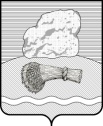 РОССИЙСКАЯ ФЕДЕРАЦИЯКалужская областьАдминистрация муниципального района«ДУМИНИЧСКИЙ РАЙОН» ПОСТАНОВЛЕНИЕ «_07__»__02____2023 г.                                                                                       №__61_                                                                                      На основании п.4 Порядка приема на обучение по образовательным программам дошкольного образования, утвержденного приказом Министерства просвещения Российской Федерации от 15.05.2020 № 236, в соответствии с ч.3 ст. 67 Федерального закона от 29.12.2012 № 273-ФЗ «Об образовании в Российской Федерации», руководствуясь Уставом МР «Думиничский район», ПОСТАНОВЛЯЮ:	1. Закрепить муниципальные образовательные учреждения, реализующие образовательные программы дошкольного образования, за территориями муниципального района «Думиничский район» на период до 01.03.2024 г. (Приложение).	2. Признать утратившим силу пункт 1 постановления администрации МР «Думиничский район» от 15.03.2022 № 122 «О закреплении муниципальных образовательных организаций, реализующих образовательные программы дошкольного образования, за территориями муниципального района «Думиничский район».	3. Настоящее постановление вступает в силу с даты его подписания и подлежит официальному опубликованию в газете «Думиничские вести», на официальном сайте Законодательного Собрания Калужской области www.zskaluga.ru, и размещению на официальных сайтах муниципального района «Думиничский район» www.admduminichi.ru, https://duminichi-r40.gosweb.gosuslugi.ru/.	4. Контроль за исполнением настоящего постановления возложить на заместителя главы администрации МР «Думиничский район» по социальным вопросам.Глава администрации                                                                              С.Г. БулыгинПриложение к постановлениюадминистрации МР «Думиничский район»                                                               от _07.02.2023 № __61____Закрепление муниципальных образовательных организаций, реализующих образовательные программы дошкольного образования, за территориями муниципального района «Думиничский район»О закреплении муниципальных образовательных организаций, реализующих образовательные программы дошкольного образования, за территориями муниципального района «Думиничский район»№ТерриторияУчреждение1.СП «Деревня Думиничи»,п. Думиничи, дер. АлександровкаМКДОУ «Детский сад «Ягодка»2.СП «Село Брынь», СП «Деревня Верхнее Гульцово», СП «Село Которь», СП «Деревня Маслово», СП «Село Маклаки»МКДОУ «Брынский детский сад «Сказка»3.СП «Деревня Буда»МКДОУ «Паликский детский сад «Василек»4.СП «Село Вертное»МКДОУ «Вертненский детский сад «Улыбка»5.СП «Село Хотьково»МКДОУ «Хотьковский детский сад «Аист»6.СП «Деревня Высокое», СП «Село Новослободск»МКДОУ «Новослободский детский сад «Солнышко»7.СП «Деревня Дубровка», ст. ДуминичиМКОУ «Думиничская СОШ № 2»8.СП «Село Чернышено»МКОУ «Чернышенская СОШ»